DDistress for Rent Abolition Act 1936Portfolio:Minister for CommerceAgency:Department of Energy, Mines, Industry Regulation and SafetyDistress for Rent Abolition Act 19361936/038 (1 Edw. VIII No. 38)11 Dec 193611 Dec 1936Distress for Rent Abolition Act Amendment Act 19411941/014 (5 Geo. VI No. 14)7 Nov 19417 Nov 1941Decimal Currency Act 19651965/11321 Dec 1965Act other than s. 4‑9: 21 Dec 1965 (see s. 2(1)); s. 4‑9: 14 Feb 1966 (see s. 2(2))Residential Tenancies Act 1987 s. 891987/12821 Jan 19881 Oct 1989 (see s. 2 and Gazette 18 Aug 1989 p. 2748)Reprint 1 as at 4 Jul 2003 Reprint 1 as at 4 Jul 2003 Reprint 1 as at 4 Jul 2003 Reprint 1 as at 4 Jul 2003 Courts Legislation Amendment and Repeal Act 2004 s. 1412004/05923 Nov 20041 May 2005 (see s. 2 and Gazette 31 Dec 2004 p. 7128)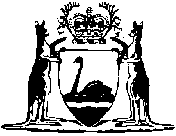 